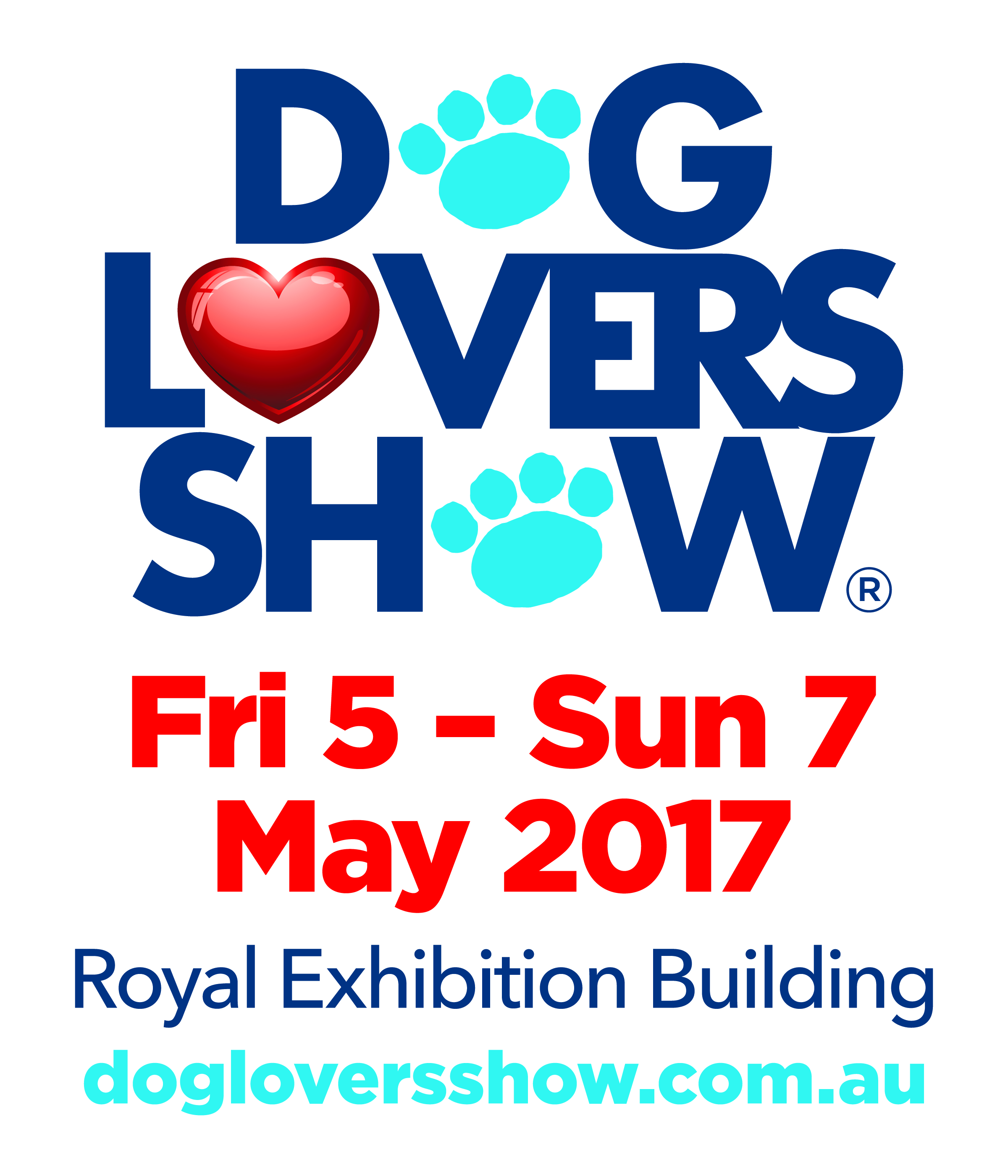 Volunteer Application FormAbout the Show:In 2016, the Dog Lovers Show welcomed around 30,000 canine enthusiasts and was a wonderful celebration of the friendship and unconditional love that we share with our ‘best friends’. The 2017 event will be even bigger and better with more Dogs, more new entertainment, attractions, doggy products and educational talks. For further information please visit the show website: www.doglovershow.com.auEvent Dates: Friday 5th – Sunday 7th MayBump In: Thursday 4th May	Event Location: Royal Exhibition Building, CarltonVolunteer OpportunityApplications are now open to volunteer onsite at the upcoming Dog Lovers Show, Melbourne 2017. This is a unique opportunity to be involved in this exciting event, work in a team environment and increase your event and customer service skills. Ideally, successful candidates would be able to work between 8:30am – 5pm for the above 3 days.  Please complete the Application Form with your availability and submit with your current resume if you have one.Volunteer RolesOnly a limited number of positions are available and the tasks will involve supporting the onsite Show team with a wide range of tasks including:Crowd Control	Queue ManagementEntry HostsTicketingInformation DeskRescue InformationArena & Stage AssistantsPerfect Match CoordinatorsPat-A-Pooch CoordinatorsExhibitor Lounge CoordinatorSkills and Attributes RequiredChild & Dog friendly			Exceptional customer service skillsWork well under pressure		Energetic & friendly			Punctual & reliable			High quality presentation (well groomed, well spoken)Work well as part of a teamComfortable to take direction as well as work autonomouslyConfidentExcellent Communication SkillsSuccessful candidates will receiveDog Lovers Show t-shirt to wear on-site and keepA meal on each day you work if present during lunch hoursCertificate of contribution (if required)Full briefing / induction prior to the eventExpectationsThe volunteers are subject to the general supervision and pursuant to the orders, advice, and direction of Event Management International staff. Volunteers agree at all times to be honest, industrious, and to perform all duties to the best of their ability, experience and talents that may be required to the satisfaction of 
Event Management International. EnquiriesTrudi BorinOperations ManagerTel: 03 9696 9961Email: trudi@eventmi.com.au  Applications close at 5pm on Friday 24th March, 2017.  Please complete your details below and submit together with a current copy of your resume if you have one via email to: trudi@eventmi.com.au or post to Event Management International, 1/192 Bridport Street Albert Park, VIC 3206First Name: 					Surname:Postal Address:Contact Number: 	Email Address:(CONTINUED)Why do you want to volunteer: Outline Previous Volunteer Experience:Outline Previous Event Experience:Please circle your current availability (please notify us if this changes closer to the event):Thursday 4th May	8:30am – 1pm		12:30pm - 5pm	ALL DAY	Other:Friday 5th May 	8:30am – 1pm		12:30pm - 5pm	ALL DAY	Other:Saturday 6th May	8:30am – 1pm		12:30pm - 5pm	ALL DAY	Other:Sunday 7th May	8:30am – 1pm		12:30pm - 5pm	ALL DAY	Other: